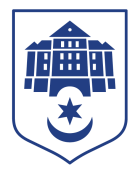 ТЕРНОПІЛЬСЬКА МІСЬКА РАДАПОСТІЙНА КОМІСІЯз гуманітарних питаньПротокол засідання комісії №3від 23.02.2022 Всього членів комісії:	(4) Володимир Місько, Любов Вовк, Ружена Волянська, Христина Феціца Присутні члени комісії:	(4) Володимир Місько, Любов Вовк, Ружена Волянська Христина Феціца -  брала участь в засіданні постійної комісії за допомогою електронних месенджерів, які не заборонені до використання в Україні.Кворум є. Засідання комісії правочинне.На засідання комісії запрошені:Андрій Вівчар - консультант Тернопільського комунального методичного центру науково-освітніх інновацій та моніторингу;Світлана Козелко – начальник управління культури і мистецтв;Василь Даньчак – начальник відділу охорони здоров’я та медичного забезпечення;Ірина Василик – головний спеціаліст організаційного відділу ради управління організаційно-виконавчої роботи.Головуючий – голова комісії Володимир МіськоСлухали: Про затвердження порядку денного, відповідно до листа від 18.02.2022 № 4799ВИСТУПИВ: Володимир Місько, який запропонував доповнити                                                                                                                                                       порядок денний комісії наступними питаннями:- Лист управління розвитку спорту та фізичної культури, від18.02.2022 №61/21, щодо виконання п.4. протокольних доручень комісії з гуманітарних питань від 10.12.2021 №11.1- Лист управління освіти і науки, від 18.02.2022 №91, щодо виконання протокольного доручення комісії з гуманітарних питань від 20.10.2021 року № 9.9- Лист управління освіти і науки від 18.02.2022 №92, щодо виконання протокольного доручення комісії з гуманітарних питань від 10.12.2021 року № 11.7 п.2- Про внесення змін до комплексної програми «Здоров’я громади»  на 2022–2024 рр.»Результати голосування за затвердження порядку денного, враховуючи пропозицію Володимира Міська: За – 4, проти-0, утримались-0. Рішення прийнято.ВИРІШИЛИ: Затвердити порядок денний комісії.Порядок денний засідання:1.Перше питання порядку денного.СЛУХАЛИ:	Про внесення змін в рішення міської ради від 27.01.2014 № 6/44/15 «Про затвердження переліку закладів культури базової мережі Тернопільської міської ради»ДОПОВІДАЛА: Світлана КозелкоРезультати голосування за проект рішення: За -4, проти -0,  утримались -0. Рішення прийнято.ВИРІШИЛИ: Погодити проект рішення міської ради «Про внесення змін в рішення міської ради від 27.01.2014 № 6/44/15 «Про затвердження переліку закладів культури базової мережі Тернопільської міської ради».2. Друге  питання порядку денного.СЛУХАЛИ:	Про внесення змін в рішення міської ради від 25.10.2019 № 7/39/11«Про затвердження Положення про Премію імені Володимира Лучаківського»ДОПОВІДАЛА: Світлана КозелкоРезультати голосування за проект рішення: За -4, проти -0,  утримались -0. Рішення прийнято.ВИРІШИЛИ: Погодити проект рішення міської ради «Про внесення змін в рішення міської ради від 25.10.2019 № 7/39/11«Про затвердження Положення про Премію імені Володимира Лучаківського».3. Третє  питання порядку денного.СЛУХАЛИ:	Про проголошення 2022 року у Тернопільській міській територіальній громаді Роком Патріарха Йосифа СліпогоДОПОВІДАЛА: Світлана КозелкоРезультати голосування за проект рішення: За -4, проти -0,  утримались -0. Рішення прийнято.ВИРІШИЛИ: Погодити проект рішення міської ради «Про проголошення 2022 року у Тернопільській міській територіальній громаді Роком Патріарха Йосифа Сліпого».4. Четверте питання порядку денного.СЛУХАЛИ:	Про реорганізацію Галицького коледжу імені В’ячеслава ЧорноволаДОПОВІДАВ: Андрій ВівчарРезультати голосування за проект рішення: За -4, проти -0,  утримались -0. Рішення прийнято.ВИРІШИЛИ: Погодити проект рішення міської ради «Про реорганізацію Галицького коледжу імені В’ячеслава Чорновола».5. П’яте питання порядку денного.СЛУХАЛИ:	Про  затвердження  положення міського конкурсу «Тернопіль. Освіта. Педагог. (ТОП)»ДОПОВІДАВ: Андрій ВівчарВИСТУПИВ: Володимир Місько, який запропонував доручити управлінню освіти і науки розробити положення та заснувати конкурс «Кращий учень м.Тернополя»,в якому передбачити, що заклад в якому навчається переможець,отримує сучасні методичні засоби навчання.Результати голосування за проект рішення та пропозицію Володимира Міська: За -4, проти -0,  утримались -0. Рішення прийнято.ВИРІШИЛИ:1. Погодити проект рішення міської ради «Про  затвердження  положення міського конкурсу «Тернопіль. Освіта. Педагог. (ТОП)»». 2. Доручити управлінню освіти і науки розробити положення та заснувати конкурс «Кращий учень м.Тернополя»,в якому передбачити, що заклад в якому навчається переможець,отримує сучасні методичні засоби навчання.6. Шосте питання порядку денного.СЛУХАЛИ:	Лист управління культури і мистецтв від 12.01.2022 №17/22 щодо виконання доручення постійної комісії з гуманітарних питань від 10.12.2021 №11.8 п.3 щодо звернення ГО «Об’єднання наше майбутнє» про встановлення пам’ятника Лесю Курбасу на території земельної ділянки, яка знаходиться по вул. Леся Курбаса (між церквою і будинком №36) на місці встановленого пам’ятного знаку.ІНФОРМУВАЛА: Світлана КозелкоВИРІШИЛИ: Інформацію взято до відома.7. Сьоме питання порядку денного.СЛУХАЛИ:	Лист управління культури і мистецтв від 31.01.2022 №52/22 щодо виконання доручення постійної комісії з гуманітарних питань від 10.12.2021 №11.8 п.2 щодо розроблення плану національно-патріотичних заходів на 2022 рік з нагоди проголошення 2022 року Роком Леся Курбаса.ІНФОРМУВАЛА: Світлана Козелко ВИРІШИЛИ: Інформацію взято до відома.8. Восьме питання порядку денного.СЛУХАЛИ:	Лист управління розвитку спорту та фізичної культури, від18.02.2022 №61/21, щодо виконання п.4. протокольних доручень комісії з гуманітарних питань від 10.12.2021 №11.1ІНФОРМУВАВ: Володимир Місько ВИРІШИЛИ: Інформацію взято до відома.9. Дев’яте питання порядку денного.СЛУХАЛИ:	Лист управління освіти і науки, від 18.02.2022 №91, щодо виконання протокольного доручення комісії  з  гуманітарних питань від 20.10.2021 року № 9.9ІНФОРМУВАВ: Андрій Вівчар ВИРІШИЛИ: Інформацію взято до відома.10. Десяте питання порядку денного.СЛУХАЛИ:	Лист управління освіти і науки від 18.02.2022 №92, щодо виконання протокольного доручення комісії  з  гуманітарних питань від 10.12.2021 року № 11.7 п.2ІНФОРМУВАВ: Андрій Вівчар ВИРІШИЛИ: Інформацію взято до відома.11. Одинадцяте питання порядку денного.СЛУХАЛИ:	Про внесення змін до комплексної програми«Здоров’я громади»  на 2022–2024 рр.»ДОПОВІДАВ: Василь ДаньчакРезультати голосування за проект рішення: За -4, проти -0,  утримались -0. Рішення прийнято.ВИРІШИЛИ: Погодити проект рішення міської ради «Про внесення змін до комплексної програми«Здоров’я громади»  на 2022–2024 рр.»».12. Протокольне доручення.ВИСТУПИВ:	Володимир Місько, який запропонував доручити управлінню культури і мистецтв,  з нагоди заснування  Дня міста, організувати наукову конференцію про видатні постаті  громади Тернополя .Результати голосування за проект рішення та пропозицію Володимира Міська: За -4, проти -0,  утримались -0. Рішення прийнято.ВИРІШИЛИ: Доручити управлінню культури і мистецтв,  з нагоди заснування  Дня міста, організувати наукову конференцію про видатні постаті  громади Тернополя .Голова комісії					Володимир МІСЬКОСекретар комісії 					Христина ФЕЦІЦА№п/пНазва проекту рішенняПро внесення змін в рішення міської ради від 27.01.2014 № 6/44/15 «Про затвердження переліку закладів культури базової мережі Тернопільської міської ради»Про внесення змін в рішення міської ради від 25.10.2019 № 7/39/11«Про затвердження Положення про Премію імені Володимира Лучаківського»Про проголошення 2022 року у Тернопільській міській територіальній громаді Роком Патріарха Йосифа СліпогоПро реорганізацію Галицького коледжу імені В’ячеслава ЧорноволаПро  затвердження  положення міського конкурсу «Тернопіль. Освіта. Педагог. (ТОП)»Лист управління культури і мистецтв від 12.01.2022 №17/22 щодо виконання доручення постійної комісії з гуманітарних питань від 10.12.2021 №11.8 п.3 щодо звернення ГО «Об’єднання наше майбутнє» про встановлення пам’ятника Лесю Курбасу на території земельної ділянки, яка знаходиться по вул. Леся Курбаса (між церквою і будинком №36) на місці встановленого пам’ятного знаку.Лист управління культури і мистецтв від 31.01.2022 №52/22 щодо виконання доручення постійної комісії з гуманітарних питань від 10.12.2021 №11.8 п.2 щодо розроблення плану національно-патріотичних заходів на 2022 рік з нагоди проголошення 2022 року Роком Леся Курбаса.Лист управління розвитку спорту та фізичної культури, від18.02.2022 №61/21, щодо виконання п.4. протокольних доручень комісії з гуманітарних питань від 10.12.2021 №11.1Лист управління освіти і науки, від 18.02.2022 №91, щодо виконання протокольного доручення комісії з гуманітарних питань від 20.10.2021 року № 9.9Лист управління освіти і науки від 18.02.2022 №92, щодо виконання протокольного доручення комісії з гуманітарних питань від 10.12.2021 року № 11.7 п.2Про внесення змін до комплексної програми«Здоров’я громади»  на 2022–2024 рр.»